Sra. Rose, 5º y 6º Grado 					   	        27 de septiembre 2023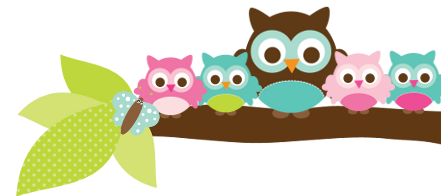 